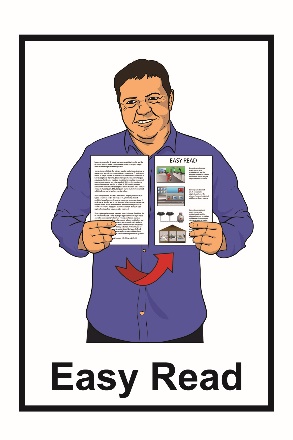 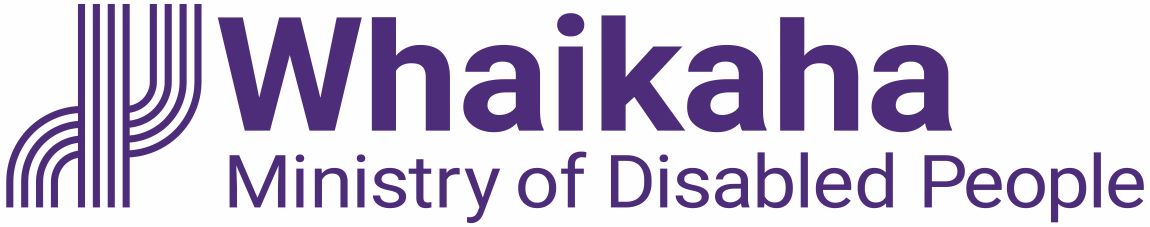 About the My Home, My Choice programme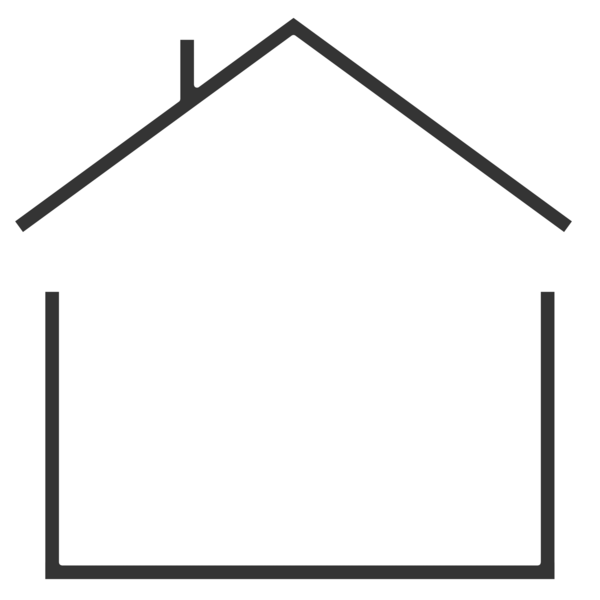 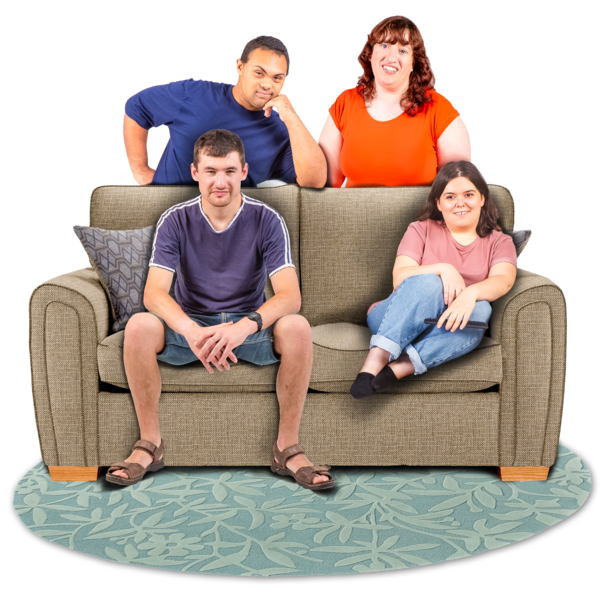 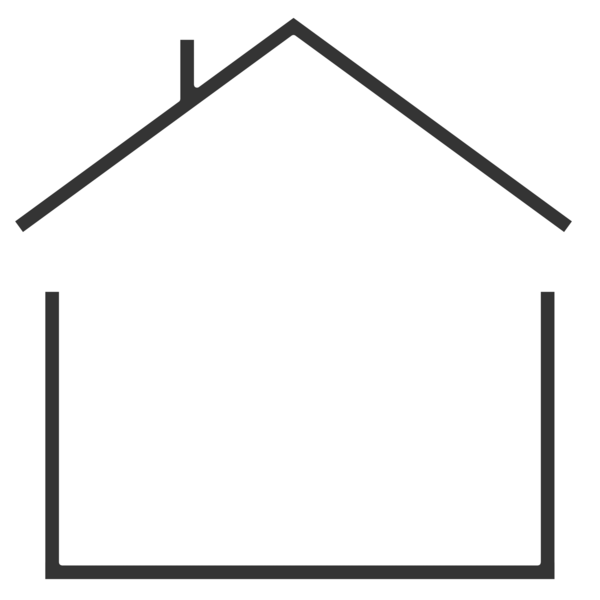 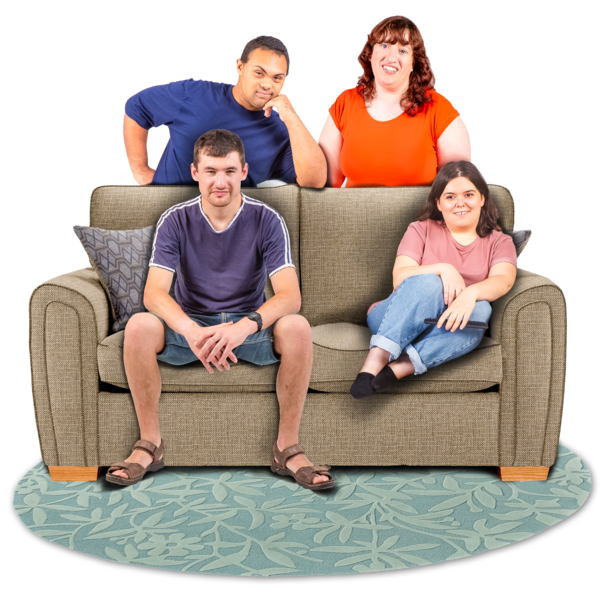 
Published: May 2023What you will find in herePage number: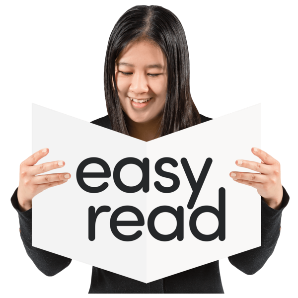 What is this document about?	2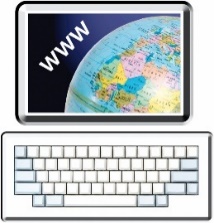 Information about some of thewebsite links in this document	4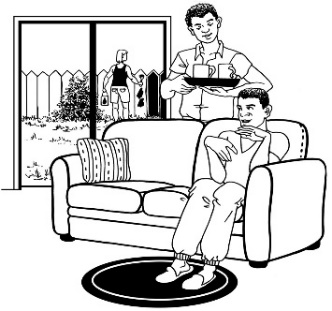 What is My Home, My Choice?	5Who is working on My Home, My Choice?	8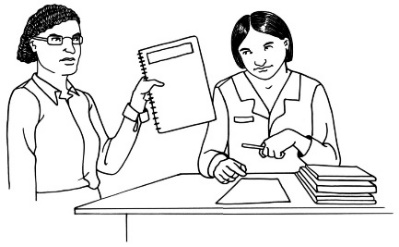 What documents My Home, My Choice uses	11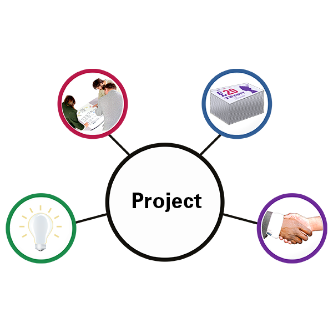 How to stay updated and get involved	20What is this document about?This Easy Read document is from Whaikaha – Ministry of Disabled People.Whaikaha is working on a programme called My Home, My Choice.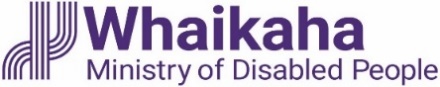 A programme is work that looks to make something better.The My Home, My Choice programme looks at what changes are needed so that people in residential services have more: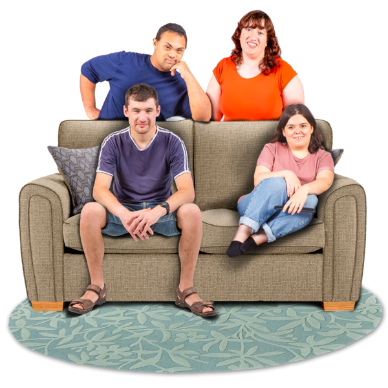 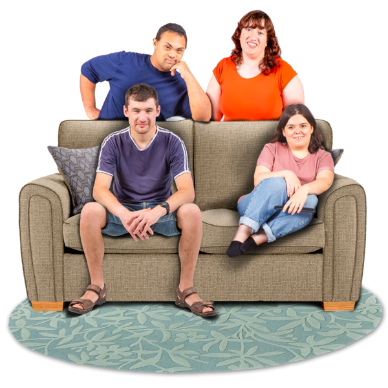 choice in their livescontrol in their lives. Residential services is when disabled people: 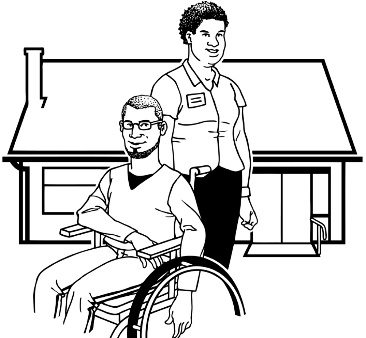 live in  home / flat in the community 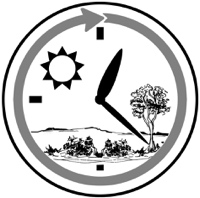 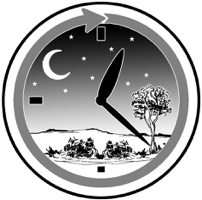 get support all through the day / night.Information about some of the website links in this documentYou will see website links in this document that start with: https://bit.ly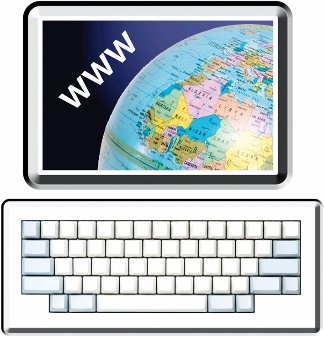 bit.ly is a website that makes long website links:shortereasier to readeasier to share.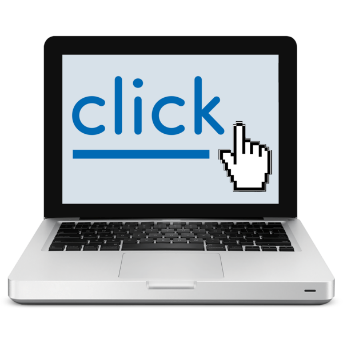 We use bit.ly so the links in our Easy Read documents are easy to use.What is My Home, My Choice?The My Home, My Choice programme looks at what changes are needed so that people in residential services have more: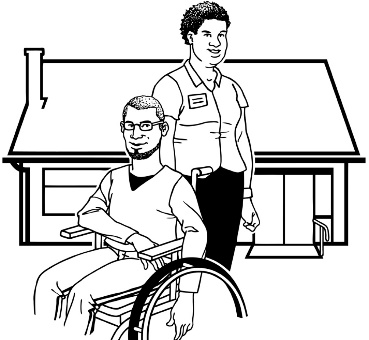 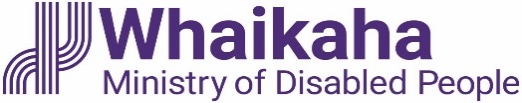 choice in their livescontrol in their lives. 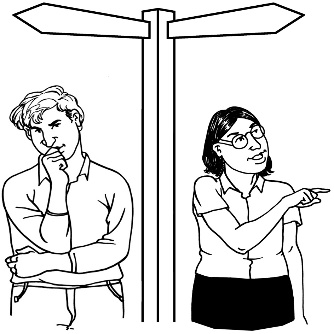 We are looking at changing how we:support people to live their lives the way they want to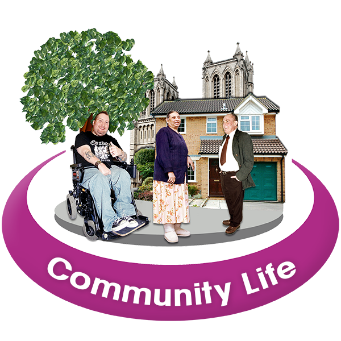 support people to use everyday places like:libraries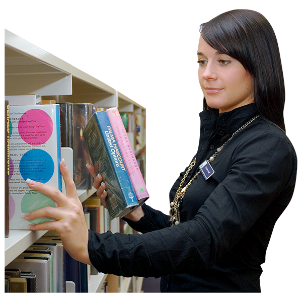 parkscafes.The My Home, My Choice programme will also look at making things better so that tāngata whaikaha / disabled people have the same choices as 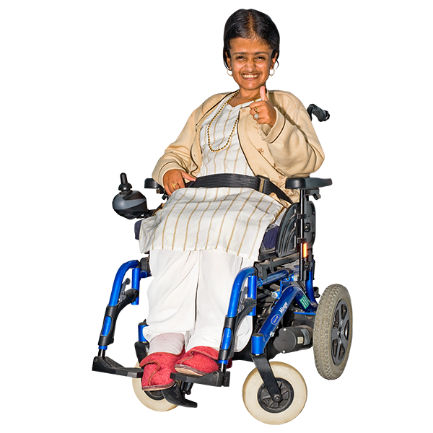 non-disabled people to live a good life.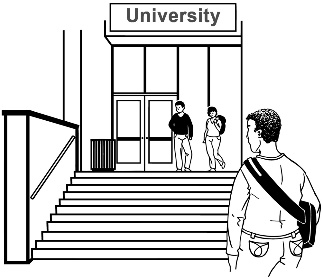 This includes:the places they go to learn like college / university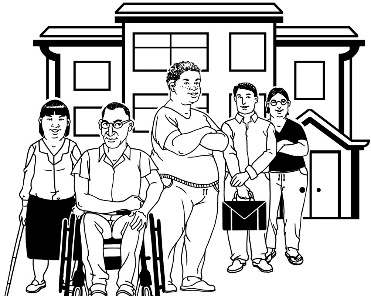 having a choice about the kinds of work they dohaving a home / safe place to livebeing part of their local community.The My Home, My Choice programme is following the Enabling Good Lives way of doing things.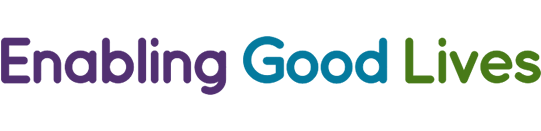 Enabling Good Lives is a different
way of thinking about disability
support.
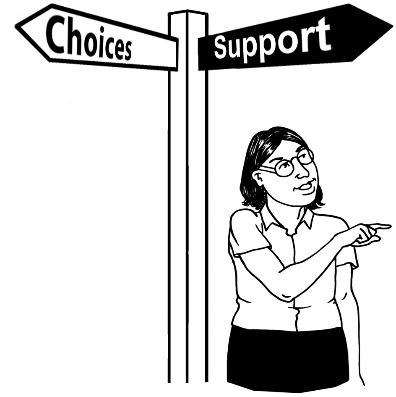 
Enabling Good Lives is about having:choice and control in your lifethe support you need and want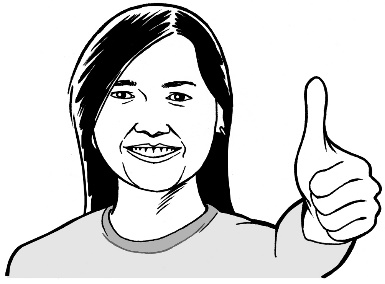 a good life.Who is working on My Home, My Choice?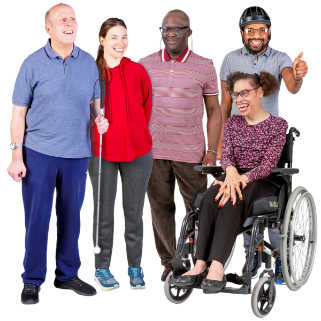 The My Home, My Choice programme team at Whaikaha will work together with:disabled people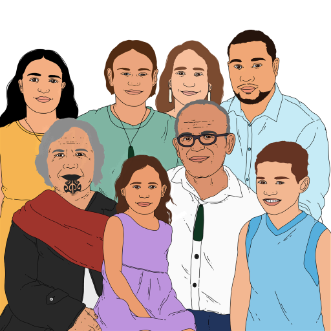 tāngata whaikaha Māoriwhānau / family of disabled peoplethe Government.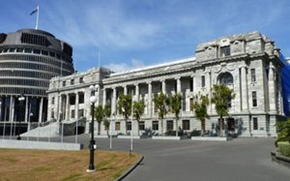 The My Home, My Choice programme team includes:people who have important jobs at Whaikaha called senior membersAmanda Bleckmann who is the: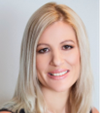 Deputy Chief Executive Operational Design and Delivery at Whaikahasponsor of My Home, My Choice programme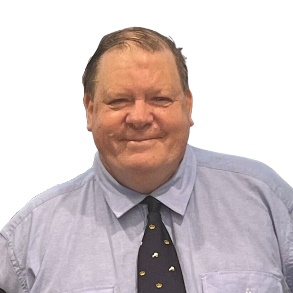 the patrons of the My Home, My Choice programme: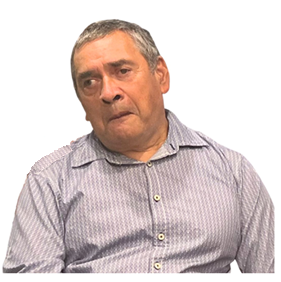 Sir Robert Martin KNZM Gary Williams MNZM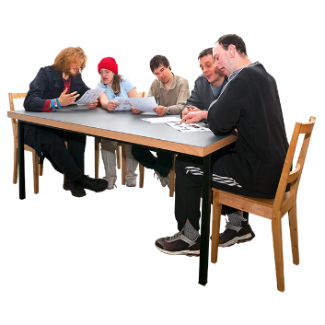 a steering group.
A sponsor / patron is someone who supports a programme in ways like: 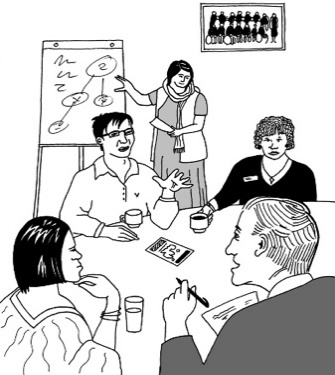 leading a programmeoffering the support needed to make sure the programme goes well. 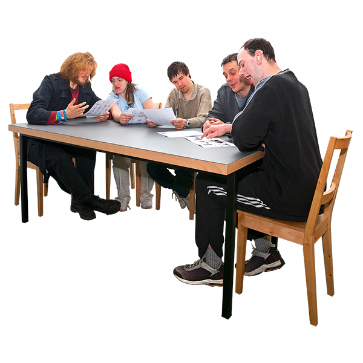 A steering group is a group of people who guide the work being done on the programme.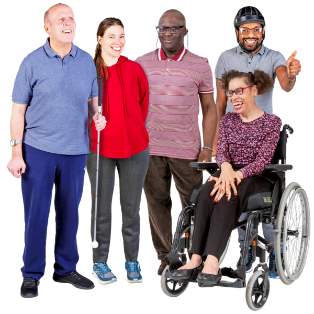 This steering group is made up of:disabled peopletāngata whaikaha Māoriwhānau / family of disabled people  disabled Pacific people 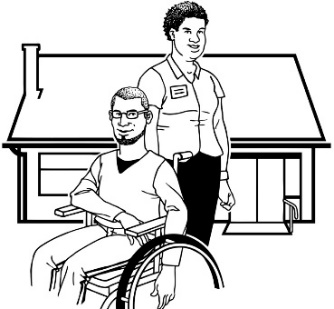 disability service providers.What documents My Home, My Choice uses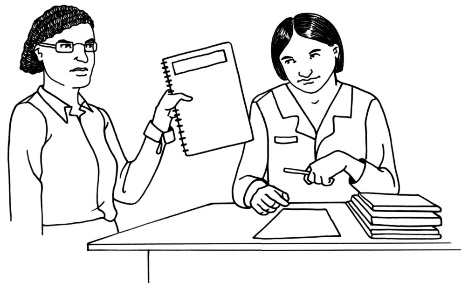 The Whaikaha programme team is using some important documents to guide how My Home, My Choice worksWe talk about the documents we are using on pages 12 to 19 of this document. 
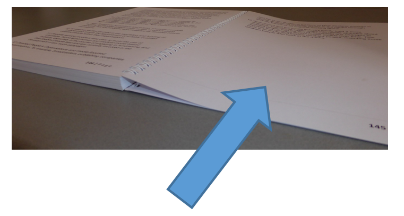 The United Nations Convention on the Rights of Persons with Disabilities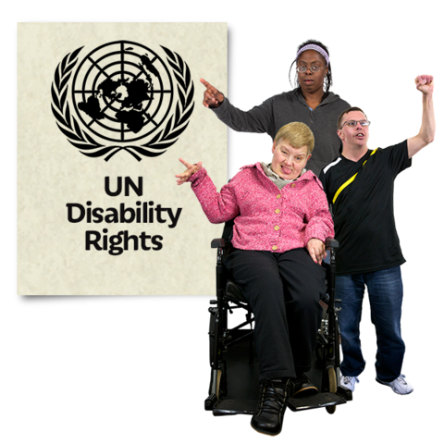 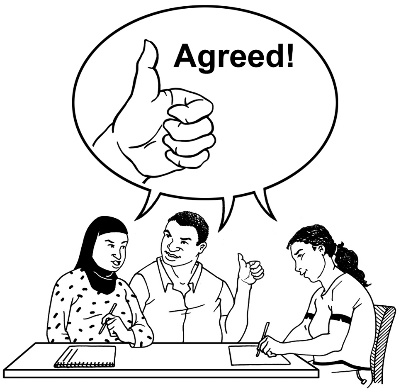 The United Nations Convention on the Rights of Persons with
Disabilities is a law lots of countries have agreed to.
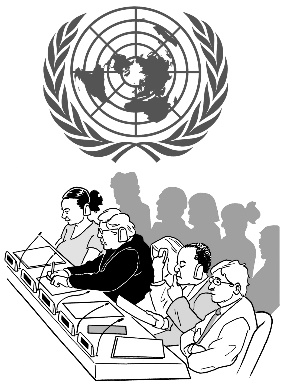 The United Nations Convention on the Rights of Persons with Disabilities is also called the UNCRPD.
The UNCRPD says what governments must do to make sure disabled people get the same rights as everybody else.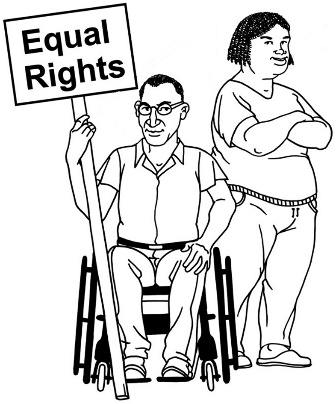 Rights are the things everyone should have to live a good life like: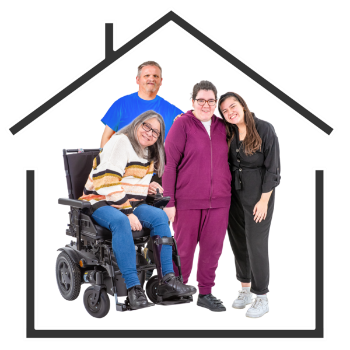 a safe place to livefood to eatgood medical care.

You can find out more about the UNCRPD in an Easy Read document called: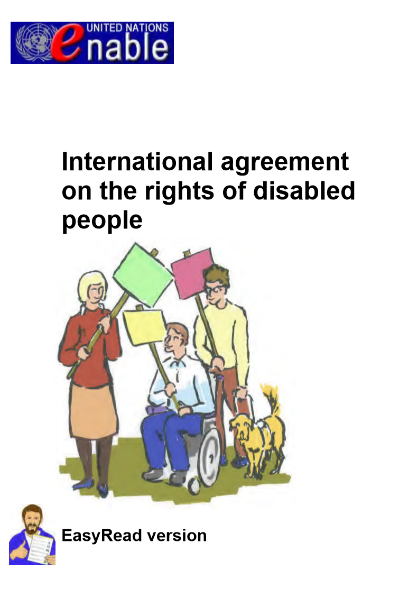 International agreement on the rights of disabled people.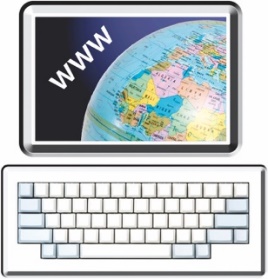 You can find this document at:https://bit.ly/3KNQgoRTe Tiriti o Waitangi / The Treaty of Waitangi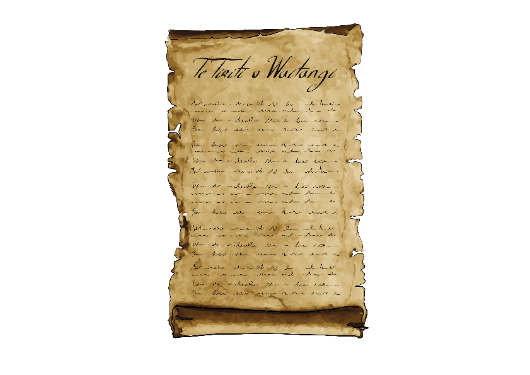 Te Tiriti o Waitangi / The Treaty of Waitangi is a legal document that was signed in 1840.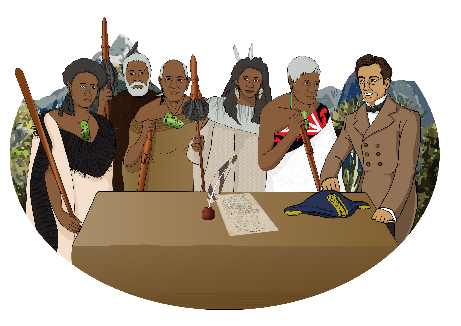 Te Tiriti / The Treaty is about Māori and the New Zealand Government: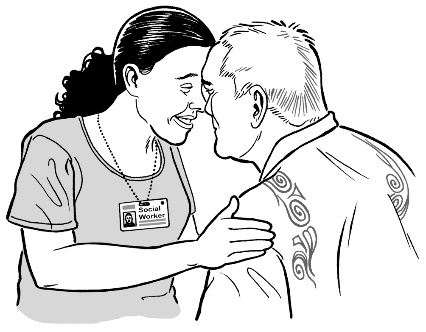 making decisions togetherprotecting things that are
important to Māori.You can find more Easy Read information about Te Tiriti / The Treaty at this website:www.treatypeople.org/easyreadThe Enabling Good Lives principles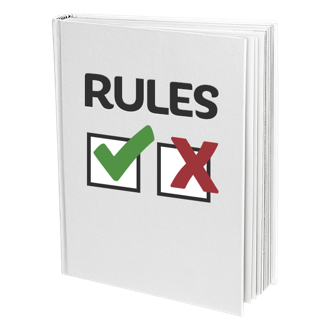 Principles are rules that tell people how things should be done. 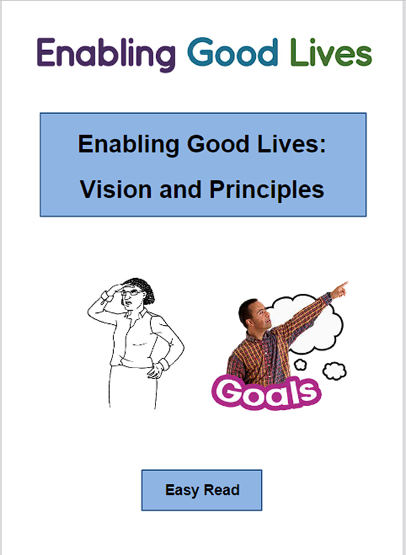 You can find out more about Enabling Good Lives in the Easy Read document called: 

Enabling Good Lives: Vision and Principles.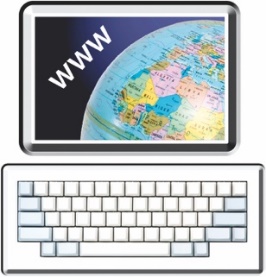 You can find this document at this website:
https://bit.ly/41x8f9OThe Health Services and Outcomes Inquiry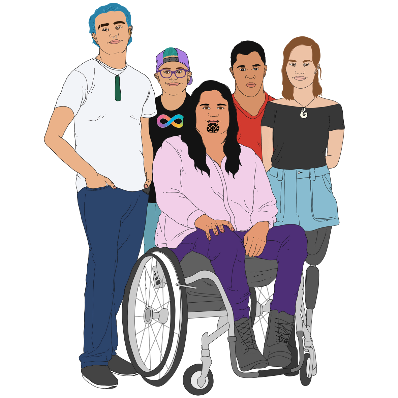 The Health Services and Outcomes Inquiry is about hearing complaints from Māori about: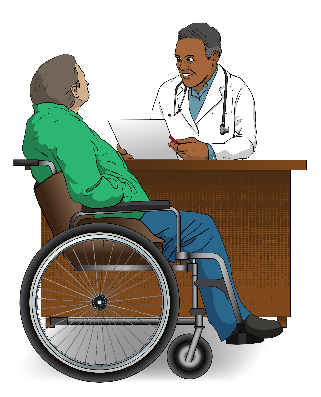 health services like doctorsdisability support services.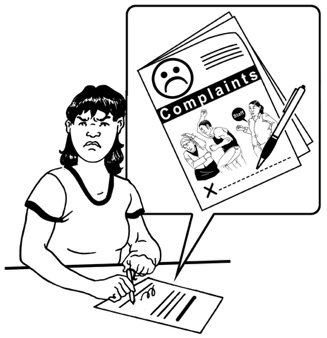 A complaint is when you tell someone you are not happy about something.You can find more information on this website:https://bit.ly/2Z3y8S3New Zealand Disability Strategy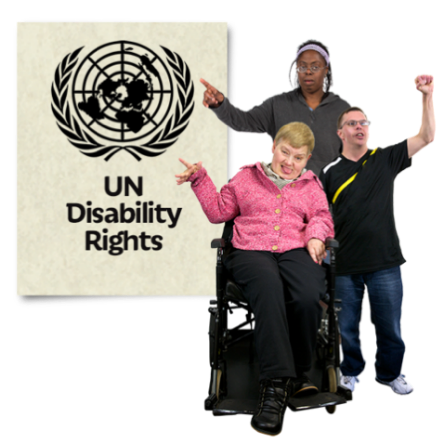 The New Zealand Disability Strategy makes sure that disabled people in New Zealand have the rights as set out by the UNCRPD.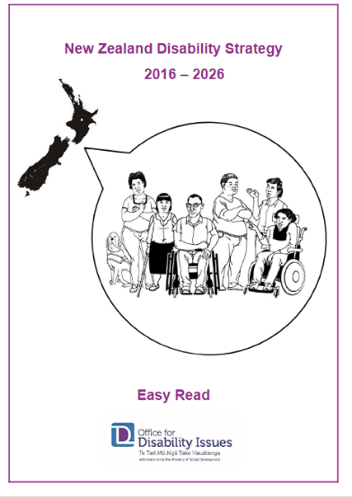 You can find more Easy Read information in a document called:New Zealand Disability Strategy 2016 – 2026.You can find this Easy Read document at this website: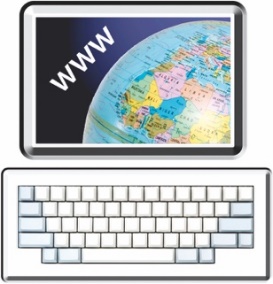 https://bit.ly/3opBflRTe Aorerekura National Strategy to Eliminate Family Violence and Sexual Violence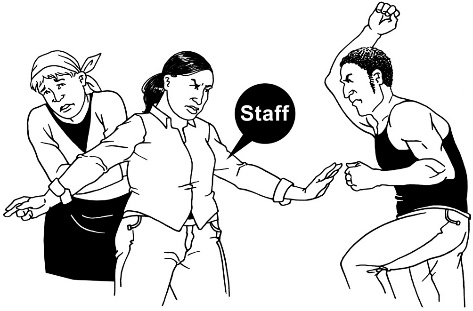 Te Aorerekura is a plan for how the Government will stop family violence and sexual violence in New Zealand. 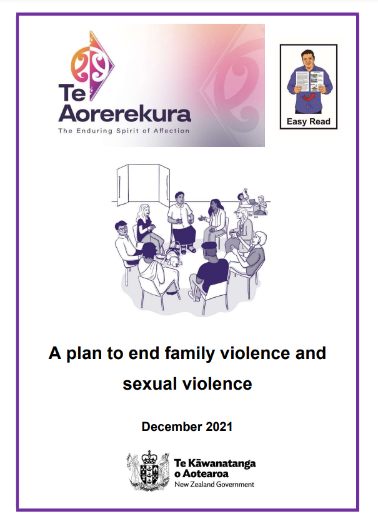 You can find out more in the Easy Read document called:A plan to end family violence and sexual violence. You can find this Easy Read document on this website:https://bit.ly/3njLuruWhat was learned from the Royal Commission of Inquiry into Abuse in Care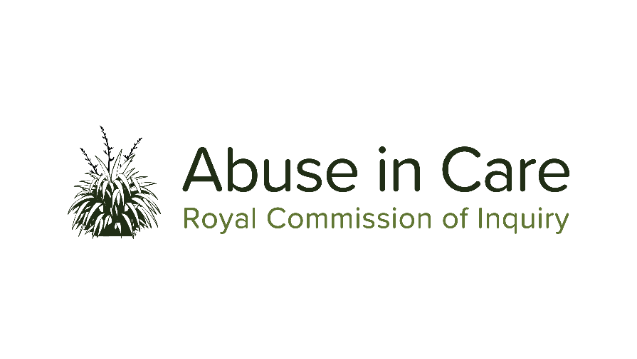 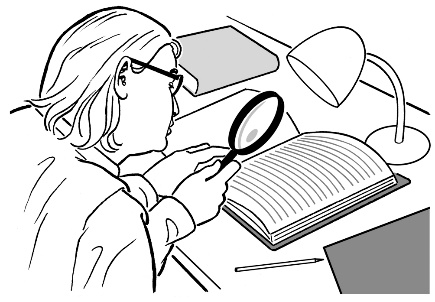 The Royal Commission of Inquiry into Abuse in Care is looking into abuse that happened to people in care.You can find Easy Read documents about the Inquiry at this website:https://bit.ly/3nhwSchHow to stay updated and get involved 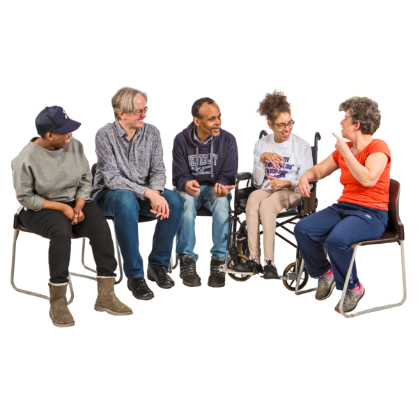 As we work on the My Home, My Choice programme you will be able to share your ideas / experiences about residential services.The My Home, My Choice programme team will put updates on:the Whaikaha website: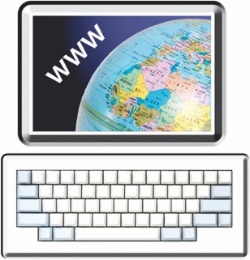 www.whaikaha.govt.nz/about-us/policy-strategies-and-action-plans/my-home-my-choicesocial media like the Whaikaha Facebook page:www.facebook.com/whaikaha.govtThe My Home, My Choice programme team will: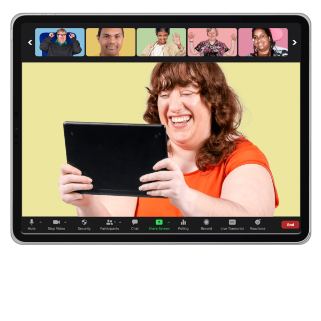 hold webinars / online meetings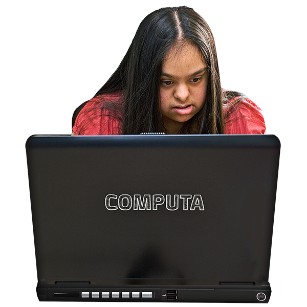 put out newsletters.The updates on the website will be available in alternate formats like: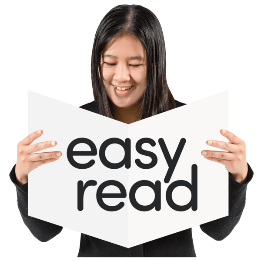 Easy Read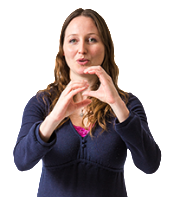 New Zealand Sign LanguageBraillelarge print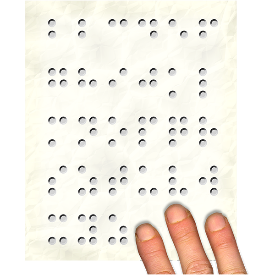 audio.You can sign up to get the newsletter by emailing: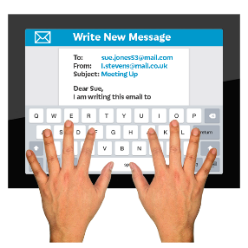 My_home_my_choice@whaikaha.govt.nzYou can also contact the My Home, My Choice programme leads: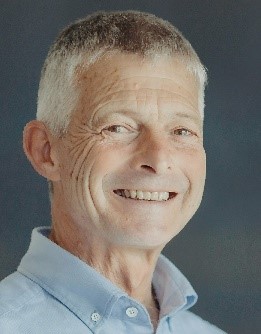 Gordon Boxall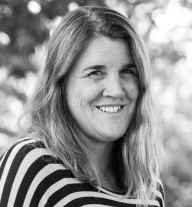 Kelly Woolston. You can contact Gordon or Kelly by:email:My_home_my_choice@whaikaha.govt.nz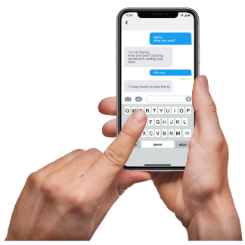 phone: 	0800 566 601text:		4206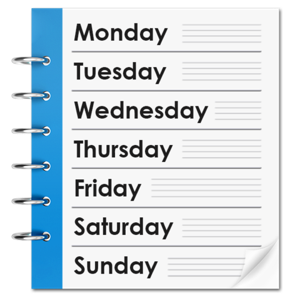 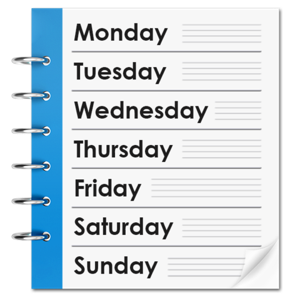 You can contact Gordon or Kelly:on Monday to Friday 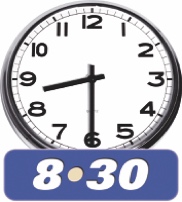 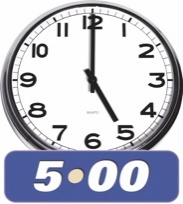 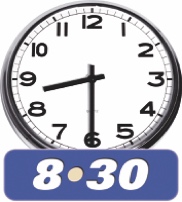 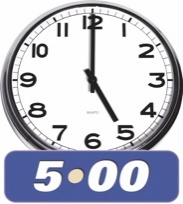 from 8:30 am to 5 pm.You can send Gordon or Kelly a text at any time.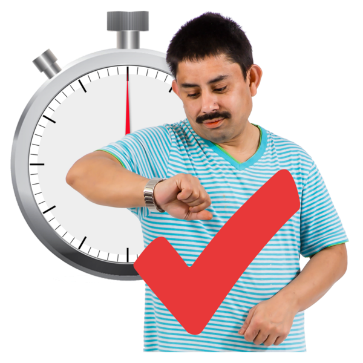 They will get back to you as soon as they can.This information has been written by Whaikaha – Ministry of Disabled People.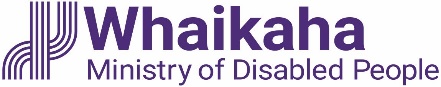 It has been translated into Easy Read by the Make it Easy Kia Māmā Mai service of People First New Zealand Ngā Tāngata Tuatahi.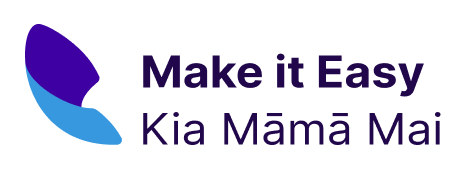 The ideas in this document are not the ideas of People First New Zealand    Ngā Tāngata Tuatahi.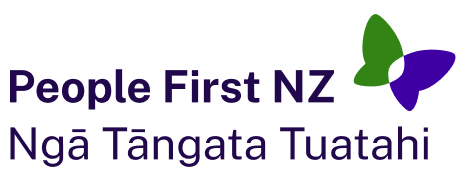 Make it Easy uses images from: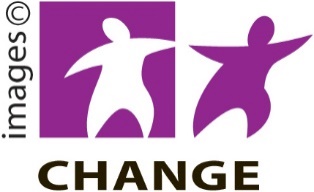 Changepeople.org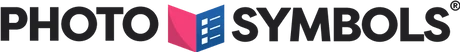 Photosymbols.com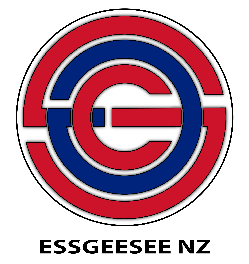 SGC Image WorksHuriana Kopeke-Te Aho.
All images used in this Easy Read document are subject to copyright rules and cannot be used without permission.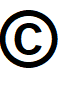 